Publicado en Madrid el 22/10/2018 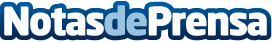 La revista Interiores volvió a premiar en Madrid a los mejores del año. Ideal Standard estuvo entre ellosEl multipremiado sistema Aquablade® se llevó el galardón al mejor producto sostenible del año, en una gala presentada por Raquel Sánchez Silva y que se celebró en el Hotel Westin PalaceDatos de contacto:FERNANDO COMAFC COMUNICACIÖN667636336Nota de prensa publicada en: https://www.notasdeprensa.es/la-revista-interiores-volvio-a-premiar-en Categorias: Nacional Interiorismo Ecología Premios http://www.notasdeprensa.es